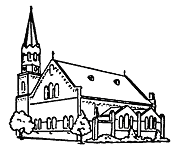 Protestantse gemeente te Zaamslag12 april 2020, 10.00 uurPASENAangepaste dienst i.v.m. de coronacrisisvoorganger: Ds Gerard de Langlector: Isabel de Putter-van Zwienenorganist: Johan Hamelinktrompettist: Joop de PooterInleidend orgelspel: improvisatie op diverse paasliederen Begroeting en mededelingenVotum en gebedsstilteBemoediging en groetIntroïtus: Lied 632 (tekst)Dit is de dag die de Heer heeft gemaakt en gegeven. Laat ons Hem loven en danken, verheugd dat wij leven. Diep in de nacht heeft Hij verlossing gebracht, heeft Hij ons licht aangeheven. Lied 632 (melodie)Het Paasevangelie: Johannes 20: 1 – 18 1Vroeg op de eerste dag van de ​week, toen het nog donker was, kwam ​Maria uit Magdala​ bij het ​graf. Ze zag dat de steen van de opening van het ​graf​ was weggehaald. 2Ze liep snel terug naar ​Simon​ ​Petrus​ en de andere ​leerling, van wie ​Je-zus​ veel hield, en zei: ‘Ze hebben de ​Heer​ uit het ​graf​ weggehaald en we weten niet waar ze hem nu neergelegd hebben.’ 3Petrus​ en de andere ​leerling​ gingen op ​weg​ naar het ​graf. 4Ze liepen beiden snel, maar de andere ​leerling​ rende vooruit, sneller dan ​Petrus, en kwam als eerste bij het ​graf. 5Hij boog zich voorover en zag de ​linnen​ doeken liggen, maar hij ging niet naar binnen. 6Even later kwam ​Simon​ ​Petrus​ en hij ging het ​graf​ wel in. Ook hij zag de ​linnen​ doe-ken, 7en hij zag dat de doek die ​Jezus’ gezicht bedekt had niet bij de andere doeken lag, maar apart opgerold op een andere plek. 8Toen ging ook de andere ​leerling, die het eerst bij het ​graf​ gekomen was, het ​graf​ in. Hij zag het en geloof-de. 9Want ze hadden uit de Schrift nog niet be-grepen dat hij uit de dood moest opstaan. 10De ​leerlingen​ gingen terug naar huis.11Maria stond nog bij het ​graf​ en huilde. Huilend boog ze zich naar het ​graf, 12en daar zag ze twee ​engelen​ in witte ​kleren​ zitten, een bij het hoofd-eind en een bij het voeteneind van de plek waar het lichaam van ​Jezus​ had gelegen. 13‘Waarom huil je?’ vroegen ze haar. Ze zei: ‘Ze hebben mijn ​Heer​ weggehaald en ik weet niet waar ze hem hebben neergelegd.’ 14Na deze woorden keek ze om en zag ze ​Jezus​ staan, maar ze wist niet dat het ​Jezus​ was. 15‘Waarom huil je?’ vroeg ​Je-zus. ‘Wie zoek je?’ Maria dacht dat het de tuin-man was en zei: ‘Als u hem hebt weggehaald, vertel me dan waar u hem hebt neergelegd, dan kan ik hem meenemen.’ 16Jezus​ zei tegen haar: ‘Maria!’ Ze draaide zich om en zei: ‘Rabboeni!’ (Dat betekent ‘meester’.) 17‘Houd me niet vast,’ zei ​Jezus. ‘Ik ben nog niet ​opgestegen​ naar de Vader. Ga naar mijn broeders en zusters en zeg tegen hen dat ik opstijg naar mijn Vader, die ook jullie Vader is, naar mijn God, die ook jullie God is.’ 18Maria uit Magdala​ ging naar de ​leerlingen​ en zei tegen hen: ‘Ik heb de ​Heer​ gezien!’ En ze vertelde alles wat hij tegen haar gezegd had.Lied 624 (melodie)Lied 624: 1 (tekst)Christus, onze Heer, verrees, heilige dag na angst en vrees, halleluja!Die verhoogd werd aan het kruis, bracht ons in Gods vrijheid thuis, halleluja!Lied 624 (melodie)Gebed om verlichting met de Heilige GeestBrammetjeProfetenlezing: Ex. 14:21 – 15:1a21Toen hield ​Mozes​ zijn arm boven de zee, en de HEER liet de zee terugwijken door gedurende de hele nacht een krachtige oostenwind te laten waaien. Hij veranderde de zee in droog land. Het water spleet, 22en zo konden de Israëlieten dwars door de zee gaan, over droog land; rechts en links van hen rees het water op als een muur. 23De ​Egyptenaren​ achtervolgden hen, alle paarden en ​wagens​ van de ​farao​ en al zijn ruiters gingen achter hen aan de zee in. 24Maar in de morgenwake keek de HEER vanuit de vuurzuil en de wolkkolom neer op het Egyptische ​leger​ en zaaide paniek onder hen. 25Hij liet de wielen van de ​wagens​ vastlopen, zodat de Egyptenaren​ de grootste moeite hadden om vooruit te ko-men. ‘Laten we vluchten!’ riepen ze. ‘De HEER steunt de Israëlieten, hij strijdt tegen ons!’26De HEER zei tegen ​Mozes: ‘Strek je arm uit bo-ven de zee; dan stroomt het water terug, over de ​Egyptenaren​ en over al hun ​wagens​ en rui-ters.’ 27Mozes​ gehoorzaamde, en toen de dage-raad aanbrak, stroomde de zee terug naar haar gewone plaats. De ​Egyptenaren​ vluchtten het water tegemoet, de HEER dreef hen regelrecht de golven in. 28Het terugstromende water over-spoelde het hele ​leger​ van de ​farao, al zijn ​wa-gens​ en ruiters, die achter de Israëlieten aan de zee in gereden waren; niet een van hen bleef in leven. 29Maar de Israëlieten waren dwars door de zee gegaan, over droog land, terwijl rechts en links van hen het water als een muur om-hoogrees.30-31Zo redde de HEER de Israëlieten die dag uit de handen van de Egyptenaren. Toen ze de Egyptenaren dood langs de zee zagen liggen en het tot hen doordrong hoe krachtig de HEER te-gen Egypte was opgetreden, kregen ze ontzag voor de HEER en stelden ze hun vertrouwen in hem en in zijn dienaar Mozes.151Toen zong ​Mozes, samen met de Israëlieten, dit ​lied​ ter ere van de HEER:Lied 151: 1, 3, 5 (tekst) Ik zing voor de Heer en ik prijs zijn gezag;het komt aan de dag.Zijn hand is verheven, zijn hand die bevrijd,zijn hand die zijn volk heeft geleid.De God onzer vaadren wordt heerlijk bekend.Wij prijzen zijn naam in zijn heilige tent.Hij heeft ons verlost en Hij ging met ons meeen wie ons vervolgden wierp Hij in de zeemet vliegende vaandels en blinkende zwaarden,met wagens en paarden.Wie is er, o Here ter wereld als Gij?Wie komt U nabijin heilige luister, in reddende machtdie wonderen tot stand heeft gebracht?Wij moeten U loven met hart en met mond,want Gij zult ons brengen naar heilige grond.Uw liefde bereidt ons een veilig gebied.Uw dreigende vinger verwijst naar het nietde vliegende vaandels en blinkende zwaarden,de wagens en paarden.Ik zing voor de Heer. Hij is koning voor goeden dwars door de vloedgeleidt Hij de zijnen. Zijn goddelijk spoorgaat zelfs in de zee niet teloor:de zee van zijn toorn die de zonden verzwelgt,het water en bloed dat de zonden uitdelgt.Zo gaat het van doodszee naar levensjordaan,en zingende moeten het water in gaanmet slaafse ellende en vorst'lijke waardede mens der aarde.Lied 151 (melodie) PreekOrgelspel: Air uit Water Music (G.F. Handel)Dankzegging, voorbede, stil gebed, Onze VaderSlotlied: U zij de glorie (tekst)U zij de glorie, opgestane Heer, U zij de victorie, nu en immermeer! Halleluja!Slotlied: U zij de glorie (melodie)ZegenGemeente (zegt): Amen.Uitleidend orgelspel: Trumpet Tune (H. Purcell)